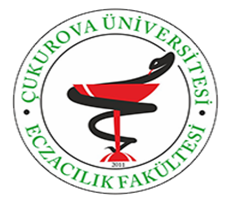 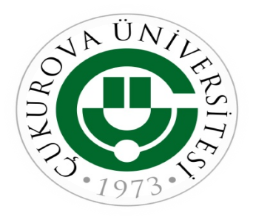 MAZERET SINAV HAKKI DİLEKÇESİ   ÇUKUROVA ÜNİVERSİTESİ ECZACILIK FAKÜLTESİ DEKANLIĞINAFakülteniz ..................................... numaralı öğrencisiyim. ………………..………………. tarihleri arasında ………………….olmam nedeniyle aşağıda belirttiğim ..…./….. eğitim-öğretim yılı ………. yarıyılında yer alan derslerin ara sınavına giremedim, yeni bir sınav hakkı verilmesi için gereğini saygılarımla arz ederim.                                                                         …../...../20…..	                 							……………………………….  							                                (Ad-Soyad- İmza)Adres  :	Telefon:			E-posta: 		MAZERET NEDENİ :Ek                                        : Onaylı Mazeret Belgesi (........ sayfa)Danışman Onayı        	: Dekanlığa arzı uygundur. Danışman Adı-Soyadı 	:Tarih-imza		 	:Raporlu Olduğum Dönemde Sınavına Giremediğim DerslerRaporlu Olduğum Dönemde Sınavına Giremediğim DerslerDersin KoduDersin Adı